11.02.2017                                                                                                         № 56О денежном содержании муниципальных служащихадминистрации Воздвиженского сельсовета        В соответствии со статьёй 53 Федерального закона от 06 октября 2003 года №131-ФЗ «Об общих принципах организации местного самоуправления в Российской Федерации», статьёй 22 Федерального закона от 02 марта 2007 года №25-ФЗ «О муниципальной службе в Российской Федерации», статьёй 136 Бюджетного кодекса Российской Федерации, статьями 15 и 15.1 Закона Оренбургской области от 10 октября 2007 года №1611/339- IV-ОЗ «О муниципальной службе в Оренбургской области» и Уставом муниципального образования  Воздвиженский  сельсовет, Совет депутатов решил:1.Утвердить положение «О денежном содержании муниципальных служащих администрации  Воздвиженского сельсовета» согласно приложению.2.Администрации Воздвиженского сельсовета в течение 30 дней со дня вступления в силу настоящего решения привести свои правовые акты в соответствии с данным решением.3.Признать утратившим силу решения Совета депутатов от 30 декабря 2013 года № 97 «О денежном содержании муниципальных служащих в администрации муниципального образования  Воздвиженский  сельсовет», от 14 февраля 2014 года № 102 О внесении изменений в решение Совета депутатов № 97 от 30 декабря 2013года « О денежном содержании муниципальных служащих администрации Воздвиженского сельсовета», от 25 августа 2015 года № 155 О внесении изменений в решение Совета депутатов № 97 от 30 декабря 2013года « О денежном содержании муниципальных служащих администрации Воздвиженского сельсовета.4.Настоящеее решение вступает в силу после официального опубликования (обнародования) и распространяется на правоотношения, возникшие с 01 мая 2016 года.Глава муниципального образования-председатель Совета депутатов                                                          А.Н. ТураевПриложение № 1  к решению Совета депутатовмуниципального образованияВоздвиженский сельсоветот 11.02.2017г  № 56  ПОЛОЖЕНИЕО ДЕНЕЖНОМ СОДЕРЖАНИИ МУНИЦИПАЛЬНЫХ СЛУЖАЩИХ МУНИЦИПАЛЬНОГО ОБРАЗОВАНИЯ ВОЗДВИЖЕНСКИЙ  СЕЛЬСОВЕТ1.Общие положения1.1.Положение определяет порядок установления и размеры должностных окладов в соответствии с замещаемой должностью муниципальной службы (далее — должностной оклад), основания и условия выплаты ежемесячных и иных дополнительных выплат муниципальным служащим муниципального образования.2.Состав денежного содержания муниципальных служащих          2.1   Денежное содержание муниципальных служащих состоит  из должностного оклада муниципального служащего в соответствии с замещаемой им должностью муниципальной службы (далее - должностной оклад), а также ежемесячных и иных дополнительных выплат, определяемых настоящим Положением.          2.2  Муниципальному служащему устанавливаются следующие ежемесячные и иные дополнительные выплаты:ежемесячная надбавка за классный чин;ежемесячная надбавка к должностному окладу за выслугу лет на  муниципальной службе;ежемесячная надбавка к должностному окладу за особые условия работы, устанавливаемые в зависимости от группы должностей;ежемесячное денежное поощрение;5) ежемесячная надбавка к должностному окладу за работу со сведениями, составляющими государственную тайну в размерах и порядке, определяемых законодательством Российской Федерации.6) премии за выполнение особо важных и сложных заданий и по результатам работы за год;7) единовременная выплата при предоставлении ежегодного оплачиваемого отпуска;8)  материальная помощь.          2.3 К денежному содержанию муниципального служащего устанавливается районный коэффициент в размере, установленном федеральным законодательством.          2.4 Конкретный размер денежного содержания утверждается главой сельсовета при составлении штатных расписаний на очередной финансовый год.3. Должностные оклады муниципальных служащих3.1. Должностные оклады муниципальных служащих устанавливаются согласно приложению №1, применительно к должностям муниципальной службы, установленным Реестром муниципальных должностей и муниципальных должностей муниципальной службы муниципального образования  Воздвиженский  сельсовет.3.2. Конкретный размер денежного содержания утверждается главой сельсовета (для аппарата администрации), приказами руководителей структурных подразделений по согласованию с главой сельсовета при составлении штатных расписаний на очередной финансовый год4.Ежемесячная надбавка  за классный чин4.1. Ежемесячная надбавка за классный чин устанавливается распоряжением  главы сельсовета  в соответствии с приложением 2 к настоящему Положению. 4.2. Размер ежемесячной надбавки за классный чин подлежит ежегодной индексации одновременно с индексацией должностных окладов в размере, определяемом распоряжением Правительства Российской Федерации.5. Ежемесячная надбавка к должностному окладуза выслугу лет на муниципальной службе5.1. Ежемесячная надбавка к должностному окладу за выслугу лет на муниципальной службе выплачивается в размерах:при стаже муниципальной службы                                                   (проценты)от 1 года до 5 лет	                                                                                       10от 5 лет   до 10 лет                                                                                             15от 10 лет до 15 лет	                                                                                       20свыше 15 лет	                                                                                                   30 5.2. Ежемесячная надбавка к должностному окладу за выслугу лет выплачивается со дня, следующего за днем возникновения права на назначение или изменение размера надбавки.5.3. Размер надбавки устанавливается:распоряжением главы сельсовета— для работников администрации сельсовета;Лицам, замещающим муниципальные должности муниципальной службы, надбавки за выслугу лет сохраняются в случаях, когда размер надбавки, исчисляемый в соответствии с настоящим положением, оказывается ниже ранее установленного.6. Ежемесячная надбавка к должностному окладу за особые условия муниципальной службы.  6.1. Ежемесячная надбавка к должностному окладу за особые условия  муниципальной службы устанавливается главой сельсовета.    6.2.   Размер ежемесячной надбавки к должностному окладу за особые условия  муниципальной службы устанавливается соответствующим  муниципальным правовым актом на один год.    6.3. 	Для лиц, впервые назначенных на муниципальную должность  муниципальной службы, ежемесячная   надбавка к должностному окладу за особые условия  муниципальной службы устанавливается в минимальном размере по соответствующей категории и группе должностей.6.4. Указанная надбавка устанавливается  на основании оценки трудовой деятельности  муниципального служащего, сложности выполняемой им работы,  ее результативности, а также с учетом специальных знаний, умений и навыков  для исполнения должностных обязанностей по замещаемой должности.6.5. Основными условиями повышения размера ежемесячной надбавки к должностному окладу за особые условия  муниципальной службы являются:1) изменение существенных условий труда, связанных с увеличением должностных обязанностей (с обязательным внесением изменений в трудовой  договор и должностную инструкцию);2)повышение профессиональных знаний и навыков                муниципального  служащего, проявление инициативы и творческого подхода к исполнению должностных обязанностей, способствовавших  более эффективной организации труда.6.6.  Если муниципальный служащий в течение года не достиг условий, предусматривающих повышение размера надбавки к должностному окладу за особые условия муниципальной службы, размер надбавки остается на прежнем  уровне.6.7. Основными условиями снижения размера ежемесячной надбавки к должностному окладу за особые условия  муниципальной службы являются:1) некачественное  и несвоевременное выполнение поручений и заданий руководителя;2) применение мер дисциплинарного взысканий в течение года.6.8.  Изменение размера ежемесячной надбавки к должностному окладу за особые условия  муниципальной службы оформляется распоряжением главы сельсовета в соответствии настоящим Положением.6.9. При  назначении муниципального служащего на иную должность муниципальной службы ежемесячная надбавка к должностному окладу за особые условия  муниципальной службы устанавливается в следующем порядке:1)   при назначении на должность, относящейся к более высокой группе должностей муниципальной службы – не выше среднего размера по данной группе должностей;2) при назначении на должность, относящейся  к более низкой группе должностей муниципальной службы – максимальный размер по данной  группе должностей.6.10. Ежемесячная надбавка к должностному окладу за особые условия  муниципальной службы устанавливается в размерах:1) лицам, замещающим  младшие должности муниципальной службы – от 5 до 80 процентов должностного оклада.7. Ежемесячное денежное поощрение.7.1.    Ежемесячное денежное поощрение лицам, замещающим  муниципальные  должности муниципальной службы, устанавливается главой сельсовета  на один год и может быть пересмотрено в соответствии с настоящим положением.7.2.  Ежемесячное денежное поощрение устанавливается в размере до 50 процентов от должностного оклада 7.3.    Основными условиями ежемесячного денежного поощрения являются:1) проявление самостоятельного подхода в подготовке инициативных предложений по совершенствованию деятельности администрации сельсовета; 2) компетентность в принятии управленческих решений;3) обязательное соблюдение  исполнительской, трудовой   дисциплины и норм служебного этикета.7.4. Основными условиями снижения размера ежемесячного денежного поощрения являются:1)некачественное и несвоевременное выполнение поручений руководителя;2) применение мер дисциплинарных взысканий в течение года.8. Ежемесячная надбавка к должностному окладу за работу со сведениями, составляющими государственную тайну.        Ежемесячная надбавка к должностному окладу за работу со сведениями, составляющими государственную тайну, выплачивается в размере и порядке, определяемом законодательством Российской Федерации.9. Премия за выполнение особо важных и сложных заданий и по результатам работы за год9.1. Премирование муниципальных служащих производится в пределах средств фонда  оплаты труда  аппарата управления и максимальными размерами не ограничивается. 9.2. Премия за выполнение особо важных и сложных заданий может выплачиваться ежеквартально и по итогам работы за год. 9.3. Премия за выполнение особо важных и сложных заданий может  выплачиваться к профессиональному празднику, нерабочим праздничным дням, установленными  законодательством Российской Федерации.9.4.   Основными показателями  премирования являются:          К категории особо важных и сложных заданий относятся:а)   образцовое и досрочное выполнение особо сложных или важных                                                                 заданий   и   поручений   Главы   сельсовета  в  интересах  населения  и  бюджета сельсовета;б)    достижение    высоких    конечных    результатов    специалистом    в результате внедрения новых форм и методов работы;в)   существенное снижение затрат бюджета сельсовета или увеличение    доходной    части    бюджета    не менее 0,1 %;г)      участие в судебных делах, повлекших судебно-исковое привлечение          денежных  средств  или  экономию  денежных  средств  бюджета сельсовета на 0,1 %;д)  организация мероприятий по реализации движимого и недвижимого имущества, давшие высокий экономический эффект;е)  осуществление мероприятий, содействующих реальному приросту инвестиций;з)    разработку и внедрение рационализаторских предложений;к)   внесение муниципальным служащим предложений, улучшающих работу, Администрации сельсовета и муниципальной службы Администрации сельсовета в целом и позитивно отразившихся на ее результатах (кроме предложений, неоправданно увеличивающих документооборот и расход бюджетных средств);л)  организацию и проведение мероприятий, не входящих в план работы муниципального служащего;9.5.   Лицам, имеющим дисциплинарное взыскание, не снятое в установленном порядке, премирование не производится.9.6.    Уволенные работники право на получение премии не имеют.9.7.  Вновь принятым сотрудникам премия выплачивается пропорционально отработанному времени.9.8.   Размер премии устанавливается в процентах от месячного фонда оплаты труда муниципального служащего.9.9.  Решение о премировании и конкретных размерах премий принимается главой муниципального образования Воздвиженвский сельсовет.9.10. Премия за выполнение особо важных и сложных заданий входит в состав  денежного содержания.10. Единовременная выплата при предоставленииежегодного оплачиваемого отпуска10.1. Единовременная выплата при предоставлении ежегодного оплачиваемого отпуска устанавливается в размере двух должностных окладов с учетом надбавки за классный чин и выплачивается один раз в календарном году при уходе муниципального служащего в очередной оплачиваемый отпуск. Основанием для предоставления единовременной выплаты является распоряжение главы сельсовета  о предоставлении очередного оплачиваемого отпуска.10.2. Единовременная выплата входит в состав денежного содержания и выплачивается с учетом районного коэффициента.11. Материальная помощь лицам, замещающиммуниципальные должности муниципальной службы11.1 Материальная помощь лицам, замещающим муниципальные должности муниципальной службы муниципального сельсовета выплачивается в размере должностного оклада на основании соответствующего заявления работника.11.2. Материальная помощь оказывается в связи со смертью близких родственников (муж, жена, дети, родители), рождением ребенка, бракосочетанием, к юбилейным датам (достижения возраста 20, 25,30,35,40,45,50,55,60,65 лет,) на основании распоряжения  главы администрации муниципального образования Воздвиженский сельсовет при наличии денежных средств в местном бюджете .12. Источники финансирования денежного содержанияДенежное содержание муниципальных служащих выплачивается за счет средств местных бюджетов. Привлечение иных источников (включая средства, получаемые от предпринимательской деятельности) не допускается.                                                                                                                  Приложение № 2                                                             к  решению Совета депутатов                                                                        от 11.02.2017 г  № 56ЕДИНАЯ СХЕМАДОЛЖНОСТНЫХ ОКЛАДОВ МУНИЦИПАЛЬНЫХ СЛУЖАЩИХ, ИСПОЛНЯЮЩИХ ОБЯЗАННОСТИ ПО ТЕХНИЧЕСКОМУ ОБЕСПЕЧЕНИЮ ДЕЯТЕЛЬНОСТИМУНИЦИПАЛЬНОГО ОБРАЗОВАНИЯ    ВОЗДВИЖЕНСКИЙ  СЕЛЬСОВЕТ                                                                                                      Приложение № 3                                                  к  решению Совета депутатов                                                                                 от 11.02. 2017 г №56ЕДИНАЯ СХЕМАЕЖЕМЕСЯЧНЫХ НАДБАВОК К ДОЛЖНОСТНЫМ ОКЛАДАМЗА КЛАССНЫЙ ЧИН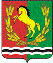 СОВЕТ ДЕПУТАТОВМУНИЦИПАЛЬНОГО ОБРАЗОВАНИЯ ВОЗДВИЖЕНСКИЙ СЕЛЬСОВЕТАСЕКЕЕВСКОГО РАЙОНА ОРЕНБУРГСКОЙ ОБЛАСТИтретьего  созываРЕШЕНИЕ      Наименование должности  Должностной оклад (руб.)Специалист 1 категории4823Специалист 1 категории ЦБ4823Группа должностейКлассный чинРазмер надбавок (руб.)МладшаяСекретарь муниципальной службы 3 класса844Секретарь муниципальной службы 2 класса1055Секретарь муниципальной службы 1 класса1266